ПоложениеМеждународного конкурса-фестиваля«Снеговорот»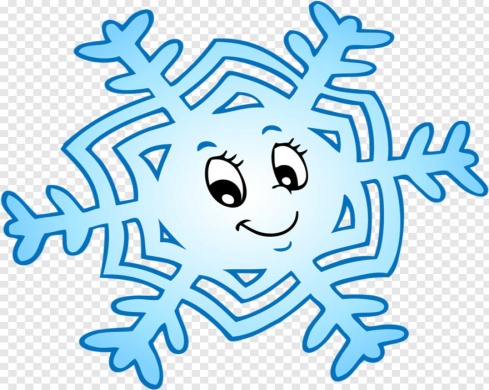 Время проведения: 10  декабря 2023 г.Город проведения: ВолжскийМесто проведения:  МБУДО «Русинка» , ул.Набережная, 4Дисциплины: хореография, вокал, театры мод, черлидинг, художественное слово, театральное творчество.Срок подачи заявок:До 03 декабря 2023 года ПОДАРОК ВСЕМ УЧАСТНИКАМ КОНКУРСА Цели и задачи Эстетическое воспитание подрастающего поколения;повышение уровня художественного образования, расширение кругозора детей и молодежи;выявление ярких, талантливых коллективов\солистов в области искусства и их стимулирование к дальнейшей творческой активности;привлечение внимания общественности к детско-юношескому творчеству;популяризация детского и молодежного творчества, привлечение к занятию искусством;поздравление детей с наступающим новым годом Условия участия- К участию в конкурсах допускаются творческие коллективы, своевременно подавшие Заявку на участие и оплатившие организационный взнос.- Заполненную Заявку установленного образца следует прислать по электронной почте akademiya.zvezd@bk.ru . Ответственность за достоверность предоставляемых сведений несет лицо, направляющее Заявку.- Репетиции и выступления проходят строго в соответствии с расписанием, составленном организаторами конкурса. Внести коррективы в заявленный репертуар можно не позднее, чем за 5 дней до начала конкурса, отправив соответствующее письменное уведомление оргкомитету конкурса по электронной почте akademiya.zvezd@bk.ru .- Расчет организационного взноса осуществляется оргкомитетом конкурса на основании Заявки.- Приём Заявок на участие до 03 декабря  2023  года. Исполнительная дирекция конкурсов имеет право прекратить прием заявок до установленного срока, если лимит участников номинации исчерпан. - Оргкомитет проекта оставляет за собой право на изменение сроков проведения конкурсов. Финансовые условия, дисциплины, формыК участию конкурса без оплаты организационного взноса допускаются участники с  детских домов.  Дети с ограниченными возможностями оплата 50%,  при условии, что оцениваются данные участники на уровне с остальными участниками конкурса. Документы, подтверждающие льготы заранее высылаются на эл. почту akademiya.zvezd@bk.ru1.    Хореография  Народный танец, Народный стилизованный танец, Классический танец, Современный танец, Эстрадный танец, Детский танец, Бальный танец, Черлидинг, Брейк данс. ВНИМАНИЕ! Если вы не нашли свою номинацию, ее можно добавить самостоятельно.Количество номинаций не ограниченно! Оплата за дополнительную номинацию по тем же условиям!2. Театры модКоличество номинаций не ограниченно! Оплата за дополнительную номинацию по тем же условиям!3.    Оригинальный жанр (цирковые и спортивные программы все, кроме тех, которые связаны с воздухом и огнем)Количество номинаций не ограниченно! Оплата за дополнительную номинацию по тем же условиям!Участие в конкурсе со своим реквизитом!4. Черлидинг Количество номинаций не ограниченно! 5. Вокал. Театральное творчество. Художественное слово.  Народный вокал, Эстрадный вокал, Патриотическая песня, Джазовый вокал, Авторская песня, Хоровое пение. Художественное слово. Театральное творчество.Количество номинаций не ограниченно! Оплата за дополнительную номинацию по тем же условиям! Возрастные категории участников для всех номинаций- до 6 лет- 7-8 лет- 9-10 лет- 11-12 лет- 13-15 лет- 16-20 лет- 21 год и старше- профи (руководители и педагоги)- смешанная группа.- В коллективе каждой возрастной категории допускается участие до 30% конкурсантов младше или старше указанных возрастных рамок. Например, в коллективе средней возрастной категории может быть до 30% состава младше 11 лет или старше 13 лет. - Ответственность за достоверный выбор возрастной категории творческого коллектива лежит на лице, подавшем Заявку на участие в конкурсе. При выявлении факта предоставления недостоверных сведений относительно возраста конкурсанта Оргкомитетом может быть принято решение о его дисквалификации с последующей аннуляцией результатов выступления.Требования к конкурсантам
- При необходимости использования фонограмм (минусов) в ходе концертной программы руководителю либо участникам творческого коллектива следует заблаговременно отправить оргкомитету конкурса звукозаписи по электронной почте akademiya.zvezd@bk.ru , а также привезти их с собой на USB носителе.
- Перечень технического и музыкального оборудования (технический райдер), необходимого для конкурсных выступлений, должен быть указан в Заявке на участие. Возможность выполнения технического райдера подтверждает оргкомитет конкурса. Оргкомитет оставляет за собой право отказать в полном выполнении технического райдера.- Всю ответственность за исполнение произведений (разрешение авторов) несет исполнитель. Расчет с РАО и ВОИС производит коллектив самостоятельно.- Всю переписку с Оргкомитетом необходимо вести с одного электронного адреса во избежание потери информации. В письме необходимо указывать коллектив, город, конкурс, а затем сообщать информацию.- Представляя свои выступления на конкурсе, участники дают согласие на их публичный показ, сообщения в эфир либо передачу иным способом. -Фото- и видеосъемка выступлений конкурсантами и сопровождающими их лицами для личного пользования разрешена. Профессиональная фото- и видеосъемка возможна только с разрешения Оргкомитета. -Участие в конкурсе подразумевает безусловное согласие конкурсантов и их руководителей со всеми пунктами данного Положения. Невыполнение условий Положения влечет за собой дисквалификацию участника без возможности возврата организационного взноса. Все претензии и пожелания в адрес Оргкомитета принимаются только в письменном виде по электронной почте: akademiya.zvezd@bk.ru- Сопровождающие лица (родители, руководители, педагоги) несут полную ответственность за жизнь и здоровье детей находящихся на конкурсе.- Организаторы конкурса не несут ответственность за сохранность вещей и ценностей участников.  Состав жюри и критерии оценки - В состав профессионального жюри входят педагоги, доценты и профессора ведущих ВУЗов Волгоградской области, руководители творческих коллективов, заслуженные работники культуры, искусства. Список жюри не разглашается до начала фестиваля. - Состав жюри формируется Оргкомитетом конкурса. Критериями отбора членов жюри являются бесспорный профессиональный авторитет, многолетний опыт, понимание особенностей работы с талантливыми детьми и подростками. - Члены жюри оценивают выступления участников по 10-балльной системе. Лучшие выступления выявляются по общей сумме баллов. Решение жюри не обсуждается, обжалованию и пересмотру не подлежит. Оценочные листы членов жюри конфиденциальны, демонстрации или выдаче не подлежат.Хореография Театры модОригинальный жанр Черлидинг 
Награждение - По итогам конкурса присуждаются звания «Лауреата» 1-й, 2-й, 3-й степени. При отсутствии достойных претендентов на звание Гран-При и призовые места не присуждаются.
- «Лауреатам» вручаются дипломы и кубки. Руководители, педагоги и концертмейстеры награждаются именными благодарственными письмами и подарками при регистрации. - Сведения об участниках фестиваля-конкурса (включая фамилию, имя участника, название учебного заведение и населенного пункта) заносятся в дипломы, благодарственные письма на основании Заявки. В случае обнаружения ошибки или неточности, допущенной лицом, подавшим Заявку на участие, перепечатка указанных документов осуществляется в индивидуальном порядке на основании письменного заявления участника или его руководителя (по электронному адресу: akademiya.zvezd@bk.ru) и отправляется почтой России. Все расходы при этом несет участник фестиваля-конкурса. Стоимость дополнительного диплома 250 руб.По запросу высылаем карту партнера для оплаты орг взноса.  Формы Кол-во номеровПродолжительность номераСтоимость участия для местных коллективовСоло 1До 3-х мин1500Дуэт 1До 3-х мин1800Трио\квартет1До 3-х мин 30 сек2000Ансамбль до 11 человек1До 4-х мин700 руб\челАнсамбль от 12 человек1До 4-х мин600 руб\челФормы Кол-во номеровПродолжительность номераСтоимость участия для местных коллективовДуэт 1До 2-х мин1800Трио\квартет1До 3-х мин 2000Ансамбль до 11 человек1До 4-х мин650 руб\челАнсамбль от 12 человек1До 4-х мин550 руб\челФормы Кол-во номеровПродолжительность номераСтоимость участия Соло 1До 2-х мин1500Дуэт 1До 3-х мин1800Трио\квартет1До 3-х мин 30 сек2000Ансамбль до 11 человек1До 5 мин700 руб\челАнсамбль от 12 человек1До 5 мин600 руб\челФормы Кол-во номеровПродолжительность номераСтоимость участия для местных коллективовСоло 1До 2-х мин1500Дуэт 1До 3-х мин1800Трио\квартет1До 3-х мин 30 сек2000Команда  до 11 человек1До 5 мин700 руб\челКоманда  от 12 человек1До 5 мин600 руб\челКоманда от 20 человек1До 5 мин450 руб\челФормы Кол-во номеровПродолжительность номераСтоимость участия для местных коллективовСоло 1До 2-х мин1500Дуэт 1До 3-х мин1800Трио\квартет1До 3-х мин 30 сек2000Ансамбль  до 11 человек1До 5 мин700 руб\челАнсамбль  от 12 человек1До 5 мин600 руб\челОт 18 человек1До 5 мин350 руб\челТехника исполнения Художественный замыселАртистизм исполненияОригинальность показа Художественный замыселАртистизм исполненияТехника исполненияХудожественный замыселСложность постановкиЧеткость выполнения элементовЗрелищность представленных композицийСинхронность 